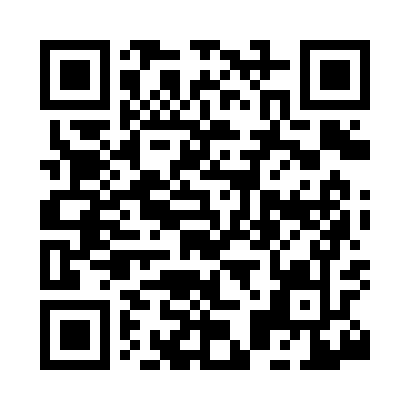 Prayer times for Voight, Nevada, USAMon 1 Jul 2024 - Wed 31 Jul 2024High Latitude Method: Angle Based RulePrayer Calculation Method: Islamic Society of North AmericaAsar Calculation Method: ShafiPrayer times provided by https://www.salahtimes.comDateDayFajrSunriseDhuhrAsrMaghribIsha1Mon3:355:1512:464:468:179:562Tue3:365:1512:464:468:179:553Wed3:375:1612:464:468:179:554Thu3:385:1612:464:468:169:555Fri3:395:1712:474:468:169:546Sat3:395:1712:474:468:169:547Sun3:405:1812:474:468:159:538Mon3:415:1912:474:468:159:529Tue3:425:1912:474:468:159:5210Wed3:435:2012:474:468:149:5111Thu3:445:2112:474:468:149:5012Fri3:455:2212:484:468:139:4913Sat3:465:2212:484:468:139:4814Sun3:475:2312:484:468:129:4715Mon3:495:2412:484:468:119:4616Tue3:505:2512:484:468:119:4517Wed3:515:2512:484:468:109:4418Thu3:525:2612:484:468:099:4319Fri3:535:2712:484:468:099:4220Sat3:555:2812:484:468:089:4121Sun3:565:2912:484:468:079:4022Mon3:575:3012:484:458:069:3923Tue3:585:3112:484:458:059:3824Wed4:005:3212:484:458:059:3625Thu4:015:3212:484:458:049:3526Fri4:025:3312:484:448:039:3427Sat4:045:3412:484:448:029:3228Sun4:055:3512:484:448:019:3129Mon4:065:3612:484:448:009:3030Tue4:075:3712:484:437:599:2831Wed4:095:3812:484:437:589:27